附件1调研问卷填写要求说明问卷分类共3类，分别针对三类调查对象——管理人员、教师/导师、学生，调查对象的人选说明祥见“三、问卷填写说明”。调查方式本次问卷调查使用问卷星平台在线收集数据，可使用下列任意两种方式之一参与答卷：①微信扫描问卷二维码作答，或 ②通过网页链接打开问卷作答。三、问卷填写说明管理人员版人员要求请各校选派学校与学院两个层面的管理人员填写问卷。学校层面选派2名对本校两类学位，特别是对专业学位建设非常熟悉的管理人员填写问卷，如研究生院院长等。学院层面选派1名本校主要专业学位类别的管理人员，如学院主管专业学位的院长或副院长、研究生专业学位教学秘书等。（2）填写要求问卷填写人员应代表本校管理人员对两类学位分类发展的广泛意见，真实具体地回答问卷中每一道问题，每题回答不少于50字。问卷1：关于《推动学术学位与专业学位分类发展若干意见》访谈式开放调研问卷（管理人员版）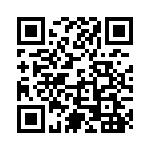 问卷1链接：https://www.wjx.cn/vj/Oca15rf.aspx教师/导师版（1）人员要求（本项人选不应与“1.管理人员”重复）请各校根据本校专业学位的类别，每一类别选派2名对本专业学位的招生、教学、管理、导学、就业等培养全过程非常熟悉的教师或导师填写问卷。如专业类别下设多个专业领域，则按照领域各选派2名教师或导师填写。各校还应选择三个以上主要专业类别，每一主要专业类别选派1名校外导师填写问卷。如该校只有学术学位，且无发展专业学位的计划，则无需填写。填写要求问卷填写人员应不仅代表本人对两类学位分类发展的理解与建议，还应反应本专业教师/导师团队的普遍看法与多元需求。要求填写人员能够广泛吸收教师/导师意见，真实具体地回答，每题回答不少于50字。问卷2：关于《推动学术学位与专业学位分类发展若干意见》访谈式开放调研问卷（教师版）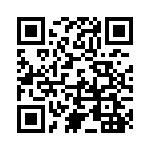 问卷2链接：https://www.wjx.cn/vj/Q035a4U.aspx学生版人员要求请各校根据本校专业学位的类别，每一类别挑选2名熟悉专业学位培养全过程、且责任心强的学生填写。如专业类别下设多个专业领域，则按照领域各选派2名学生填写。如该校只有学术学位，且无发展专业学位的计划，则无需填写。填写要求问卷填写人员应不仅代表本人对两类学位分类发展的理解与看法，还应反应本专业同学们的普遍看法与多元需求。要求填写人员能够广泛吸收同学意见，真实具体地回答，每题回答不少于50字。问卷3：关于《推动学术学位与专业学位分类发展若干意见》访谈式开放调研问卷（学生版）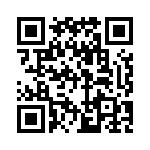 问卷3链接：https://www.wjx.cn/vj/eZ3CvwW.aspx四、其他材料除填写问卷外，还请各校研究生院提供两类学位培养的基本建设情况介绍材料，内容应包括两类学位概况，结构，规模，类型，培养理念，培养措施，分类发展的经验、效果、教训、需要解决的问题等；参照问卷中的学理、政策、学校培养三部分撰写；分别生成“学术学位研究生培养质量报告”和“专业学位研究生培养质量报告”两份文档；两份文档各3000-5000字；以Word版本提交。